                 KUTSU                  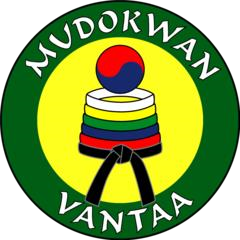 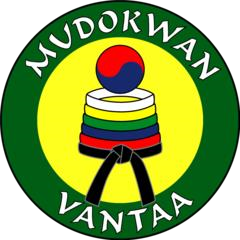  	                                                                            	Mudokwan Vantaa ry  	 	 	 	 	        	 	Sääntömääräinen syyskokous  	 	 	 	 	 	 	24.10.2023AIKA:                       Tiistai 24.10.2023, klo 19.00 PAIKKA:  	 	Rajakylän tenniskeskus, harjoitussali, Latukuja 2, 01280 Vantaa  Kokouksen avaus Puheenjohtajan, sihteeri, pöytäkirjantarkastajien sekä ääntenlaskijoiden valinta Todetaan äänioikeutetut jäsenet Todetaan kokouksen laillisuus ja päätösvaltaisuus Päätetään mitkä liikunta- ja urheilulajit ovat seuran ohjelmassa tulevana toimikautena  Päätetään seuran jäsenyydestä muissa järjestöissä ja yhteisöissä Vahvistetaan liittymis-, jäsen- ja kannattajajäsenmaksujen suuruus Vahvistetaan toimintasuunnitelma ja talousarvio 2024Valitaan johtokunnan puheenjohtaja Valitaan johtokunnan muut jäsenet erovuoroisten tilalle. Muut esille tulevat asiat.Kokouksen päätös.